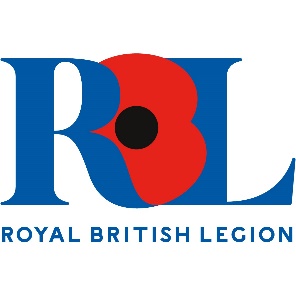 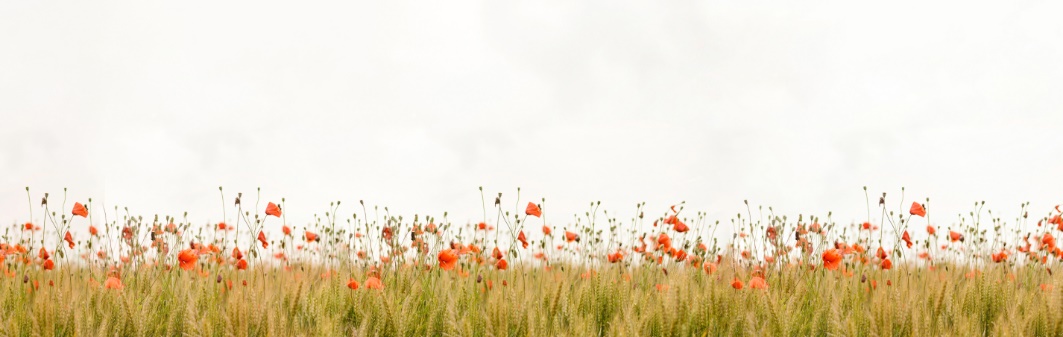 Standard Bearer TrainingAIMTo give branch standard bearers the knowledge to represent both the branch and the RBL in public.
This County Parade Marshall will deliver this training. ContentSuitability and fitness of prospective Standard BearerStandard Ceremonial Drill Movements.Dress CodeCare of your Branch StandardOther relevant information.